.Start the dance after 32 counts on hard beats.Sequence of dance: ABBA(16)/BBBA/BBBB( A )AS1: HEEL-TOGETHER X 4( clasp right fist with left hand to form the “gongxi” greeting hand )AS2: RIGHT AND LEFT ROLLING VINESAS3: POINT AND STEPAS4: FORWARD, TOUCH, BACK, TOUCH, SIDE, TOUCH, SIDE, TOUCH( B )BS1: MONTEREY, PADDLE X 2BS2:  NEW YORKBS3: WALK, WALK, PIVOT TURN, RIGHT & LEFT DIAGONAL FORWARD CHA CHABS4: CHINESE JAZZ BOX X 2( www.sjlinedancer.blogspot.com )Good Luck CNY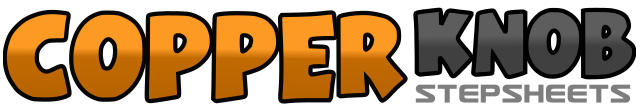 .......Count:64Wall:2Level:Phrased Low Intermediate.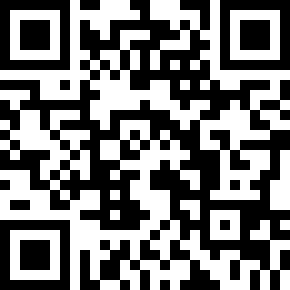 Choreographer:BM Leong (MY) - January 2018BM Leong (MY) - January 2018BM Leong (MY) - January 2018BM Leong (MY) - January 2018BM Leong (MY) - January 2018.Music:Da Ji Da Li Huan Le Nian (大吉大利歡樂年) - Nick Chung (鐘盛忠) & Stella Chung (鍾曉玉)Da Ji Da Li Huan Le Nian (大吉大利歡樂年) - Nick Chung (鐘盛忠) & Stella Chung (鍾曉玉)Da Ji Da Li Huan Le Nian (大吉大利歡樂年) - Nick Chung (鐘盛忠) & Stella Chung (鍾曉玉)Da Ji Da Li Huan Le Nian (大吉大利歡樂年) - Nick Chung (鐘盛忠) & Stella Chung (鍾曉玉)Da Ji Da Li Huan Le Nian (大吉大利歡樂年) - Nick Chung (鐘盛忠) & Stella Chung (鍾曉玉)........1-2Touch right heel forward, step R together3-4Touch left heel forward, step L together5-6Touch right heel forward, step R together7-8Touch left heel forward, step L together1-4Right rolling vine on RLR, touch L together5-8Left rolling vine on LRL, touch R together1-4Point R over L, point R to right side, point R over L, step R to right side5-8Point L over R, point L to left side, point L over R, step L to left side1-2Step R forward crossing hands in front, touch L together3-4Step L back opening hands to the respective sides, touch R together5-6Step R to right side swinging hands to the right, touch L together7-8Step L to left side swinging hands to the left, touch R together1-4Monterey 1/2 turn right on RRLL5-6Step R forward, paddle 1/4 turn left7-8Step R forward, paddle 1/4 turn left1-2Cross R over L, recover onto L3&4Cha cha to right side on RLR5-6Cross L over R, recover onto R7&8Cha cha to left side on LRL1-2Walk R forward, walk L forward3-4Step R forward, pivot 1/2 turn left5&6Cha cha forward on right diagonal RLR7&8Cha cha forward on left diagonal LRL1-2Step R forward, cross L over R3-4Step R back, step L to left side5-6Step R forward, cross L over R7-8Step R back, step L to left side